平成30年度　災害支援ナース養成研修（実践編）プログラム目的災害支援ナースの役割機能を理解し、被災地や被災者にとって有効に機能できる能力を養う。目標1）専門職ボランティアとしての災害支援ナースの役割・機能を理解できる。2）災害支援ナースとして、他者との協働、自律的な活動の重要性を認識できる。3）災害支援ナースとしての活動展開、展開にあたっての留意事項がわかる。4）机上シミュレーションを通して、論理的思考力の重要性を理解できる。5）机上シミュレーションを通して、災害支援ナースの活動の実際を想定できる。主催公益社団法人新潟県看護協会（災害看護委員会担当）日時平成30年9月4日（火）　 9:30～16:00　9:00～受付開始平成30年9月5日（水）　 9:30～16:00　9:00～受付開始会場新潟県看護研修センター新潟市中央区川岸町2-11　Tel：025-265-1225対象災害支援ナースに登録を目指す新潟県看護協会会員臨床経験年数5年相当を有するもので「基礎編」修了者7.　受講料　会員　6,000円8.　当日持参する物品　　・にいがた災害看護支援マニュアル（改訂版）＊持っていない方にはH29改定版を当日配布します。9.　その他・インターネット配信研修「災害支援ﾅｰｽの第一歩～災害看護の基本的知識～」等の受講修了証のコピ－を申込み時に別途FAXしてください。10.　会場　　新潟県看護研修センター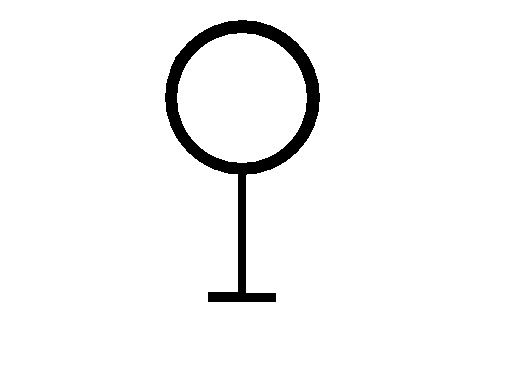 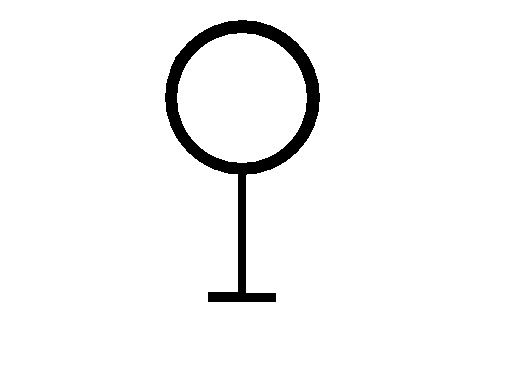 ※　JR：新潟駅より越後線で白山駅下車　南口出てすぐ11.　プログラム時間内容講師・担当１日目9/49:00～受付開始災害看護委員１日目9/49:30～開会挨拶オリエンテーション「にいがた災害看護支援マニュアルについて」災害看護委員会長　青山　岳史１日目9/49:45～10:15講義1「新潟県における災害時医療体制について（仮）」新潟県福祉保健部医務薬事課地域医療班　主事　渡辺　裕次郎１日目9/410:30~講義2「派遣時の準備と心構え」東北福祉大学健康科学部保健看護学科教授　三澤　寿美１日目9/4 12:00～昼食災害看護委員１日目9/413:00～14:30講義3「災害支援ナ－スの活動展開」質疑・応答・まとめ東北福祉大学健康科学部保健看護学科教授　三澤　寿美１日目9/414:45~演習グループ作り災害看護委員１日目9/415:30～写真撮影（登録用）終了２日目9/59:00～受付開始災害看護委員２日目9/59:30～オリエンテーション災害看護委員会長　青山　岳史２日目9/59:35～演習・机上シミュレ－ション「災害支援ナースの活動の実際」災害看護委員災害支援ナース指導者養成研修修了者２日目9/512:00～昼食２日目9/513:00～演習・机上シミュレ－ション「災害支援ナースの活動の実際」災害看護委員災害支援ナース指導者養成研修修了者２日目9/516:00閉会挨拶災害看護委員会長　青山　岳史